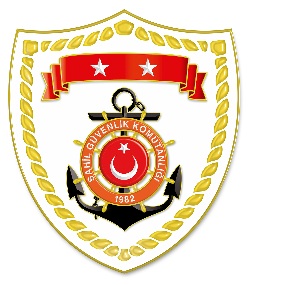 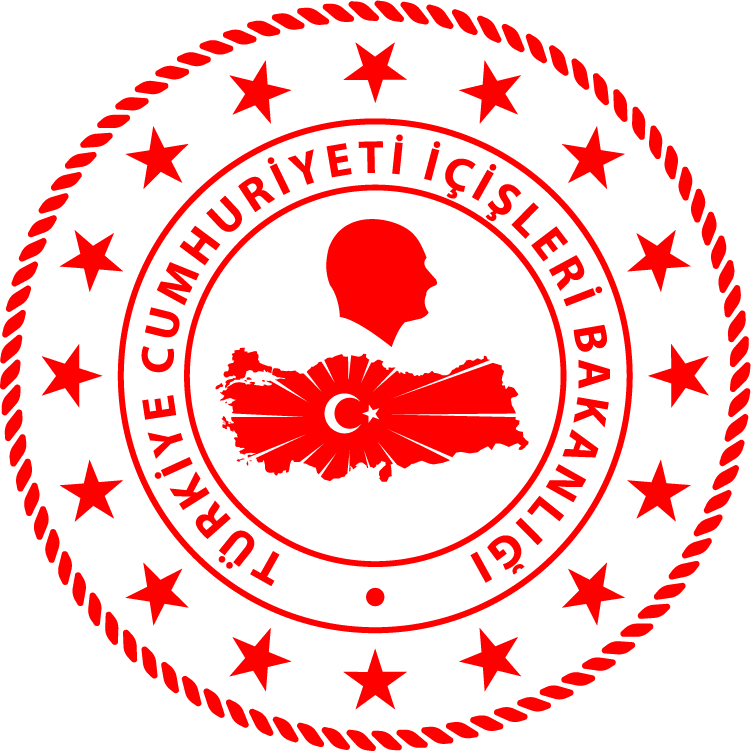 SG Karadeniz Bölge KomutanlığıSG Marmara Ve Boğazlar Bölge KomutanlığıSG Ege Deniz Bölge KomutanlığıSG Akdeniz Bölge KomutanlığıS.NUTARİHTESPİTUYGULANAN İDARİ PARA CEZASI MİKTARI (TL)CEZANIN KESİLDİĞİİL/İLÇE-MEVKİİAÇIKLAMA113 Ağustos 2022Yasak zamanda palamut avcılığı yapmak (2 işlem)1.856SİNOP/GerzeToplam 2 işlemde 1.856 TL para cezası uygulanmıştır.S.NUTARİHTESPİTUYGULANAN İDARİ PARA CEZASI MİKTARI (TL)CEZANIN KESİLDİĞİİL/İLÇE-MEVKİİAÇIKLAMA112 Ağustos 2022Yasak sahada dalarak su ürünleri avcılığı yapmak (2 işlem)1.484TEKİRDAĞ/MerkezToplam 9 işlemde 48.877 TL para cezası uygulanmıştır.212 Ağustos 2022Yasak zamanda palamut avcılığı yapmak 3.714KOCAELİ/KandıraToplam 9 işlemde 48.877 TL para cezası uygulanmıştır.313 Ağustos 2022Yasak av aracı bulundurmak (2 işlem)1.484İSTANBUL/ŞileToplam 9 işlemde 48.877 TL para cezası uygulanmıştır.414 Ağustos 2022Yasak sahada çift kabuklu yumuşakça avcılığı yapmak(2 işlem)5.050İSTANBUL/TuzlaToplam 9 işlemde 48.877 TL para cezası uygulanmıştır.514 Ağustos 2022Gemi avlanma ruhsat tezkeresi olmamak (2 işlem)37.145İSTANBUL/TuzlaToplam 9 işlemde 48.877 TL para cezası uygulanmıştır.S.NUTARİHTESPİTUYGULANAN İDARİ PARA CEZASI MİKTARI (TL)CEZANIN KESİLDİĞİİL/İLÇE-MEVKİİAÇIKLAMA112 Ağustos 2022Yasak sahada su ürünleri avcılığı yapmak(23 İşlem)30.068İZMİR/BalçovaToplam 32 işlemde 61.927 TL para cezası uygulanmıştır.212 Ağustos 2022Yasak sahada su ürünleri avcılığı yapmak1.114MUĞLA/FethiyeToplam 32 işlemde 61.927 TL para cezası uygulanmıştır.313 Ağustos 2022Gerçek kişiler için su ürünleri ruhsat tezkeresini ibraz edememek1.485İZMİR/NarlıdereToplam 32 işlemde 61.927 TL para cezası uygulanmıştır.413 Ağustos 2022Yasak sahada balık yemi avcılığı yapmak(2 işlem)7.575İZMİR/NarlıdereToplam 32 işlemde 61.927 TL para cezası uygulanmıştır.513 Ağustos 2022Yasak sahada çift kabuklu yumuşakça avcılığı yapmak (4 işlem)17.675İZMİR/KonakToplam 32 işlemde 61.927 TL para cezası uygulanmıştır.614 Ağustos 2022Yasak sahada çift kabuklu yumuşakça avcılığı yapmak 4.010İZMİR/KonakToplam 32 işlemde 61.927 TL para cezası uygulanmıştır.S.NUTARİHTESPİTUYGULANAN İDARİ PARA CEZASI MİKTARI (TL)CEZANIN KESİLDİĞİİL/İLÇE-MEVKİİAÇIKLAMA111 Ağustos 2022Yasak zamanda lagos avcılığı yapmak 742ANTALYA/Alanya1 işleme 742 TL para cezası uygulanmıştır.